Signal Mountain Middle-High School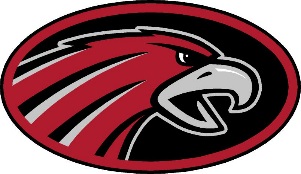 2016 MS Baseball ScheduleHead Coach: Joshua PayneAssistant Coach: Joshua RobertsPrincipal: Robin CoppAssistant Principal (AD): Bumper ReeseSchool Phone: (423) 886-0880 Ext.309Fax: (423) 886-0881Address: 2650 Sam Powell Trail Signal Mountain, TN   37377** Denotes League Games**Phone: (423) 432-5639   Email: payne_joshua@hcde.orgAssistant Principal: Mary-Katherine GatlinAssistant Principal: Shelley PritchardDateOpponentLocationTime3/21JasperHomeV-6:00, JV-8:003/22HunterAwayV-4:00, JV-6:004/4HunterHomeV-5:00, JV-7:004/7South PittsburgAwayJV-6:00, V-8:004/8HixsonHomeV-5:00, JV-7:004/11Soddy Daisy**AwayV-4:00, JV-6:004/14Tyner**HomeV-5:00, JV-7:004/15Sale Creek**HomeV-5:00, JV-7:004/16East HamiltonHomeJV-11:00, JV-1:00 DH4/18East Lake**AwayV-5:004/19East HamiltonHomeV-4:00, JV-6:004/21Hixson**AwayV-5:00, JV-7:004/25Loftis**HomeV-5:00, JV-7:004/26OoltewahAwayV-5:00, JV-&:004/29Normal Park**HomeV-5:004/30JasperAwayV-1:00, JV-3:005/2Red Bank**AwayJV-4:00, V-6:005/3BrownAwayV-4:005/6Single EliminationTBATBA5/9 – 5/14HCAC TournamentTBATBA